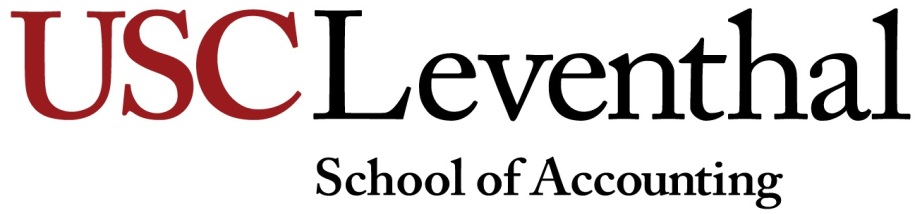 SYLLABUS – ACCT 569T – ADVANCED PARTNERSHIP TAXATIONSpring 2019 / Section 14247R / Jan 7 – May 8 JKP 104 / 2:00 p.m.  – 3:20 p.m. Tues/ThursPREREQUISITES:		ACCT 551T INSTRUCTOR:  		Patricia Hughes Mills, J.D., LL.M.				Professor of Clinical Accounting				Leventhal School of Accounting, Room 111Phone:  213-740-5007				Email:  pmills@marshall.usc.eduOFFICE HOURS:  		Tuesdays and Thursdays 12:00 – 2:00 p.m.Thursdays 4:00 – 5:00 p.m.
And by appointmentEMERGENCY NUMBERS: 	USC Emergencies:  213-740-4321USC Public Safety—Non Emergencies: 213-740-6000USC Emergency Info Line:  213-740-9233USC Information Line:  213-740-2311or KUSC Radio (91.5 FM)TEXTS:	See Blackboard for instructions to access online (no cost to student):Applicable Internal Revenue Code and Regulation Sections (Available on-line through RIA Checkpoint or CCH IntelliConnect)Federal Taxation of Partnerships and Partners(Available on-line through CCH IntelliConnect / CCH Expert Treatise Library) RECOMMENDED READING: Readings from this book will not be assigned but students may     find it helpful.Cunningham, The Logic of Subchapter K, A Conceptual Guide to the Taxation of Partnerships 5th Edition ISBN #978-1634604727https://www.amazon.com/Subchapter-Conceptual-Taxation-Partnerships-Coursebook/dp/1634604725/ref=pd_lpo_sbs_14_t_0/135-5606030-9992814?_encoding=UTF8&psc=1&refRID=TYCZNNEJ0ASEY520NJSNPlease note that the publisher is offering a 15% discount and free ground shipping to students if they create an account and place an order directly through the publisher at www.westacademic.com. Use the promo code: HESTUDENTCOURSE LEARNING OUTCOMES:	 
Upon successfully completing this course, the student will be able to:Apply the Subchapter K rules to various complex partnership transactions, including the receipt of a partnership interest for services, distributions from partnerships, sales of partnership interests, and the death or retirement of a partner;Design partnership profit and loss allocations to comply with the rules of Code § 704(b) and (c), including constructing capital accounts;Evaluate the benefits and detriments of optional and mandatory basis adjustments;Compare the consequences of the sale of a partnership interest with the liquidation of a partnership interest;Analyze the Subchapter K rules throughout for tax planning opportunities; andIntegrate the knowledge learned to determine the tax consequences of various transactions engaged in by a fictional case study client.GRADUATE PROGRAM STUDENT LEARNING OUTCOMES:Five Student Learning Outcomes for the Master of Accounting and Master of Business Taxation programs were developed by the USC Leventhal faculty and administration and filed with the AACSB, the accrediting body for accounting and business schools.  These outcomes were included in your fall semester syllabi.  In brief, these Student Learning Outcomes are as follows:1. Technical, Conceptual, Problem-Solving 2. Professional Development 3. Research/Life-Long Learning 4. Ethical Principles and Professional Standards 5. Globalization and DiversityThis course will deal primarily with Outcome #1 (Technical, Conceptual, Problem Solving) and Outcome # 3 (Research / Life-Long Learning). To a lesser extent, this course will help you meet Learning Outcomes #2 and #4.  GRADES: 			Preparation and Participation								  75 points Individual Homework Problems (see syllabus – 75 points each)			225 pointsExam Modules 1 – 5 									200 pointsExam Modules 7 – 11 								200 pointsFinal Case Study Project 				 				300 pointsTotal											1000 pointsCOURSE POLICIES:Class attendance and participation is important in developing a coherent view of the materials covered in the course.  Students should be prepared to discuss the materials assigned for each class.   Study groups will be formed and called upon to present answers to the discussion problems. All group members will be graded on the preparedness of their group in presenting the solutions to these discussion problems. All classroom behavior is expected to be professional and respectful. These elements are all part of your preparation and participation grade.Certain problems will be assigned as individual homework problems, and must be submitted as an Excel file under the “Assignments” tab in Blackboard. Cooperation with other students, including study group members, is not allowed on these individual homework problems. Due dates are indicated in the syllabus.There are two exams, both of which will be “open book” (Code, Regs, text, and assigned readings only). Make up examinations will generally not be given, except in the case of a well-documented emergency, and arranged for in advance with the instructor. Extra credit assignments will not be available.The final case study project will be evaluated based on content as well as on the effectiveness of your communication.  This includes grammar, spelling, organization, and other essentials of effective communication.  One case study will be submitted for each assigned group (which may or may not include your study group members). The topic and instructions will be posted on Blackboard.The class sessions will be recorded and posted on Blackboard. The recordings are for study purposes or approved absences only. Attendance in all classes is expected.Cell phones and laptops should not be in use during lectures unless specifically approved and will not be available at all during exams.GRADING POLICIES:		This course adheres to the USC Leventhal School of Accounting and Marshall School of Business grading Standards for graduate programs. In general, final course grades at the graduate level in a core course average approximately B+ (3.3) but may vary based on class performance. For elective courses, the class average is usually higher (approximately 3.5), which is between a B+ and an A-. You must receive a C or better to pass a required class, and you must have an overall B average (3.0 minimum) from all your courses in order to graduate from USC. The graded elements of this course are listed in this syllabus along with information about how they will be evaluated.ACADEMIC CONDUCTStudents enrolled in any class offered by the Leventhal School of Accounting are expected to uphold and adhere to the standards of academic integrity established by the Leventhal School of Accounting Student Honor Code.  Students are responsible for obtaining, reading, and understanding the Honor Code System handbook.  Students who are found to have violated the Code will be subject to disciplinary action as described in the handbook.  For more specific information, please refer to the Student Honor Code System handbook, available in class or from the receptionist in ACC 101. Also see the links posted in Blackboard.STUDENTS WITH DISABILITIESUSC is committed to making reasonable accommodations to assist individuals with disabilities in reaching their academic potential. If you have a disability which may impact your performance, attendance, or grades in this course and require accommodations, you must first register with the Office of Disability Services and Programs (www.usc.edu/disability). DSP provides certification for students with disabilities and helps arrange the relevant accommodations. Any student requesting academic accommodations based on a disability is required to register with Disability Services and Programs (DSP) each semester. A letter of verification for approved accommodations can be obtained from DSP. Please be sure the letter is delivered to me as early in the semester as possible. DSP is located in GFS (Grace Ford Salvatori Hall) 120 and is open 8:30 a.m. – 5:00 p.m. Monday through Friday. The phone number for DSP is (213) 740-076. Email: ability@usc.edu. PLAGIARISMPlagiarism – presenting someone else’s ideas as your own, either verbatim or recast in your own words – is a serious academic offense with serious consequences. Please familiarize yourself with the discussion of plagiarism in SCampus in Section 11, Behavior Violating University Standards. Other forms of academic dishonesty are equally unacceptable. See additional information in SCampus and university policies on scientific misconduct. SUPPORT SYSTEMSStudent Counseling Services (SCS) - (213) 740-7711 – 24/7 on callFree and confidential mental health treatment for students, including short-term psychotherapy, group counseling, stress fitness workshops, and crisis intervention. https://engemannshc.usc.edu/counseling/National Suicide Prevention Lifeline - 1-800-273-8255Provides free and confidential emotional support to people in suicidal crisis or emotional distress 24 hours a day, 7 days a week. http://www.suicidepreventionlifeline.orgRelationship & Sexual Violence Prevention Services (RSVP) - (213) 740-4900 - 24/7 on callFree and confidential therapy services, workshops, and training for situations related to gender-based harm. https://engemannshc.usc.edu/rsvp/Sexual Assault Resource CenterFor more information about how to get help or help a survivor, rights, reporting options, and additional resources, visit the website: http://sarc.usc.edu/Office of Equity and Diversity (OED)/Title IX compliance – (213) 740-5086Works with faculty, staff, visitors, applicants, and students around issues of protected class. https://equity.usc.edu/Bias Assessment Response and SupportIncidents of bias, hate crimes and microaggressions need to be reported allowing for appropriate investigation and response. https://studentaffairs.usc.edu/bias-assessment-response-support/Student Support & Advocacy – (213) 821-4710Assists students and families in resolving complex issues adversely affecting their success as a student EX: personal, financial, and academic. https://studentaffairs.usc.edu/ssa/Diversity at USC – https://diversity.usc.edu/ Tabs for Events, Programs and Training, Task Force (including representatives for each school), Chronology, Participate, Resources for StudentsUSC Emergency InformationProvides safety and other updates, including ways in which instruction will be continued if an officially declared emergency makes travel to campus infeasible. https://Emergency.usc.edu    USC Department of Public Safety – UPC: (213) 740-4321; HSC: (323) 442-1000 – 24-hour emergency or to report a crime. Provides overall safety to USC community. https://dps.usc.eduDiscrimination, sexual assault, and harassment are not tolerated by the university. You are encouraged to report any incidents to the Office of Equity and Diversity http://equity.usc.edu or to the Department of Public Safety, http://capsnet.usc.edu/department/department-public-safety/online-fimrs/contact-us This is important for the safety of the whole USC community. Another member of the university community – such as a friend, classmate, advisor, or faculty member – can help initiate the report or can initiate the report on behalf of another person. The Center for Women and Men http://www.usc.edu/student-affairs/cwm provides 24/7 confidential support, and the sexual assault recourse center webpage https://sarc.usc.edu/reporting-options/ describes reporting options and other resources.STATEMENT ON RETENTION OF PAPERS FROM THE CURRICULUM OFFICE According to the Guidelines on Documents Retention, University policy requires that final exams and all other grade work which affected the course grade be kept for one year.  Other papers or work that instructors hand back but that students fail to pick up can be held for one month. SCHEDULE – ACCT 569T – SPRING 2019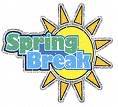 SUMMARY OF DELIVERABLES:IMPORTANT DATES:DATETOPICS / READINGS / ASSIGNMENTSJan 8MODULE 1: Receipt of Partnership Interest for Property or ServicesLearning Outcomes:1. Recall the key issues of the taxation of partnership formation.2. Identify the difference between a capital interest and a profits interest.3. Explore the reasoning behind the proposed changes to the taxation of a partnership interest for services.4. Demonstrate and calculate the tax consequences when either a capital or profits interest is issued for services under both current and proposed rules.Readings:IRC: §§ 721, 722, 723, skim § 83Regs: § 1.721-1(b); Prop. Reg. § 1.721-1(b); Prop. Reg. § 1.83-3(l)CCH Treatise: Review ¶¶ 4.01 – 4.06; 5.02                           Study ¶¶ 6.01 – 6.06Other: Rev. Proc. 93-27, Notice 2005-43, 2005-24 IRB 1221Jan 10Prepare: MODULE 1 Discussion Problems to present in classJan 15MODULE 2: Partner’s Distributive Share - § 704(b)Learning Outcomes:Construct capital accounts using the capital account maintenance rules.Interpret the basic principles and mechanics of the § 704(b) allocation rules, and discuss the concept behind the substantial economic effect safe harbor.Calculate capital accounts and the impact of special allocations in a given scenario.Readings: IRC: § 704(a) & (b)Regs: § 1.704-1(b)(1)(i)           § 1.704-1(b)(2)(i), (ii)(a), (b), (c)           § 1.704-1(b)(2)(iv)(a) thru (h)           § 1.704-1(b)(5) Examples 1(i), 4(i)CCH Treatise: ¶¶ 17.01, 17.02, 17.03 intro and [A], 17.03[B][1], 17.03[D]Jan 17Prepare: MODULE 2 Discussion Problems to present in classJan 22MODULE 3: Working with Profit and  Loss AllocationsLearning Outcomes:Interpret and apply the alternate test under the § 704(b) RegulationsEvaluate which allocations fail the “substantiality” requirement Apply the principles of the § 704(c) allocation rules to asset salesAnalyze non-safe harbor allocationsCalculate the consequences of special allocationsReadings: IRC § 704(c)(1)(A)Regs. §§ 1.704-1(b)(2)(ii)(d); 1.704-1(b)(2)(iii); 1.704-3(a)(1) – (5), (b)(1) CCH Treatise: ¶¶ 17.03[B][2]; 17.03[C][1], [2]; 17.04; 17.06[B]; 17A.01 intro and [A]Jan 24Prepare: MODULE 3 Discussion Problems to present in classJan 29MODULE 4: Working with Book-Tax DifferencesLearning Outcomes:Identify the use of “reverse” § 704(c) allocationsInterpret and apply the principles of § 704(c) to depreciable propertyApply the use of remedial and curative allocations and understand their practical applicationCompare the relationship between § 704(b) and § 704(c)Readings:IRC § 704(c)(1)(A)Regs. §§ 1.704-3(b); skim Treas. Reg. § 1.704-3(c), (d)CCH Treatise: ¶¶ 17.03[A][3]; 17A.01[B]; 17A.02[A]; 17A.03[A]; 17A.03[B]; 17A.03[F] introSuggested Reading: Treas. Reg. § 1.704-3(d)(7) Ex 1Jan 31Prepare: MODULE 4 Discussion Problems to present in classSubmit: Individual Homework Problem for Module 4 (DUE SUNDAY FEB 3rd)Feb 5MODULE 5: Allocation of Liabilities - § 752Learning Outcomes:Identify which partners are subject to an economic risk of loss with respect to partnership debtCompare the allocation of recourse debt with the allocation of non-recourse debtDemonstrate how debt is allocated in various situationsReadings:Code: § 752Regs: § 1.752-1;            § 1.752-2(a) – (c), (f) Ex 1, 2, 4           § 1.752-3(a), (c) Ex 1; CCH Treatise ¶¶ 9.01 intro & [A], 9.03[A][1], [2]; 9.03[B]; 9.05[A], [B]Feb 7Prepare: MODULE 5 Discussion Problems to present in classFeb 12MODULE 6: Review and ExamPrepare: Review Discussion ProblemsFeb 14EXAM MODULES 1 – 5 Feb 19MODULE 7: Distributions of PropertyLearning Outcomes:Explain the tax consequences of partnership distributionsApply the basis rules for the distribution of multiple assetsCompare distributions of contributed propertyReadings:IRC §§ 731(a), (b), (d); 732(a), (b), (c); 733; 737; 704(c)(1)(B)Regs: § 1.732-1(a) – (c); 1.761-1(d); § 1.737-1; 1.704-4(a), (b), (e)CCH Treatise: ¶¶ 21.01; 21.07; 21.08 intro, 21.08[E]Feb 21Prepare: MODULE 7 Discussion Problems to present in classFeb 26MODULE 8: Distributions of Hot AssetsLearning Outcomes:Demonstrate the consequences of “hot assets” on distributionsAssess the effectiveness of IRC § 751(b)Readings:IRC § 751(b)Regs: § 1.751-1(b), (g) Ex 2CCH Treatise: ¶¶ 23.01 – 23.03; skim 23.04Other: See posted material; Watch “Bill Woods Perspective”Feb 28Prepare: MODULE 8 Discussion Problems to present in classSubmit: Individual Homework Problem for Module 8 (DUE SUNDAY MARCH 3rd)Mar 5MODULE 9: Sale or Exchange of Partnership InterestLearning Outcomes:1.  Analyze the impact of the sale of a partnership interest on all parties2.  Identify “hot” assets in a partnership and their treatment upon sale of a partnership interest4. Calculate the amount and character of gain on the sale of a partnership interest5. Identify the issue of a disguised sale of a partnership interestReadings:Code: §§ 741, 742, 752(d), 751(a), (c), (d)Regs: §§ 1.704-3(a)(7); 1.704-1(b)(2)(iv)(l); 1.741-1; 1.751-1(a), (c), (d)(2), (g) Ex 1Other: Rev. Rul. 99-5; Rev. Rul. 99-6
CCH Treatise: ¶¶ 24.01 – 24.03; 25.01 – 25.04Mar 7Prepare: MODULE 9 Discussion Problems to present in classMar 19MODULE 10: Basis Adjustments Upon Transfer of Partnership InterestLearning Outcomes:Compare the results of making versus not making a Section 754 election.Calculate the basis adjustments under IRC § 743 for sales of partnership interests.Apply the basis adjustments to partnership transactions.Analyze the pros and cons of mandatory basis adjustments.Readings:IRC: §§ 743(a) – (d); 754; skim 755Treas. Regs.: §§ 1.743-1(a) – (e), (j); 1.754-1; 1.704-1(b)(2)(iv)(l), (m); skim 1.755-1CCH Treatise: ¶¶ 37.01 – 37.07Mar 21Prepare: MODULE 10 Discussion Problems to present in classMar 26MODULE 11: Basis Adjustments Upon DistributionsLearning Outcomes:Compare the results of making versus not making a Section 754 election.Calculate the basis adjustments under IRC § 734 for distributions to partners.Apply the basis adjustments to partnership transactions.Analyze the pros and cons of mandatory basis adjustments.Readings: IRC: §§ 734; 754; skim 755Treas. Regs.: §§ 1.734-1; 1.754-1; 1.704-1(b)(2)(iv)(l), (m); skim 1.755-1CCH Treatise: ¶¶ 37.01 – 37.07Mar 28Prepare: MODULE 11 Discussion Problems to present in classSubmit: Individual Homework Problem for Module 11 (DUE SUNDAY MARCH 31st)Apr 2MODULE 12: Review and ExamPrepare: Review Discussion ProblemsApr 4EXAM MODULES 7 – 11Apr 9MODULE 13: Guaranteed Payments / § 707Learning Outcomes:Distinguish between payments under IRC § 707(a) and § 707(c)Evaluate the tax consequences of guaranteed paymentsApply the self-employment tax rules to LLCsReadings:IRC: § 707(a), (b), (c)
Treas. Regs.: § 1.707-1(a), (b), (c)
CCH Treatise: ¶¶ 27.01, 27.02[A], [B], [C]; 27.03; 27.04[A][1]; 31.03[B]Apr 11Prepare: MODULE 13 Discussion Problems to present in classApr 16MODULE 14: Death and Retirement of Partner - § 736Learning Outcomes:Identify whether liquidating payments to a partner are treated under IRC § 736(a) or § 736(b)Analyze and calculate the tax consequences of a liquidating distribution to a partnerCompare the tax consequences of selling versus liquidating a partner’s interestReadings:IRC: § 736
Treas. Regs.: § 1.736-1
CCH Treatise: ¶¶ 35.01, 35.02, 35.03Apr 18Prepare: MODULE 14 Discussion Problems to present in classApr 23MODULE 15: Review  and Comprehensive Case StudyApr 25Guest SpeakerCASE STUDY DUE PRIOR TO MIDNIGHT THURSDAY MAY 2ND      AssignmentModuleDue DateIndividual Homework Module 42/3/19Exam Modules 1 - 52/14/19Individual HomeworkModules 83/3/19Individual HomeworkModule 113/31/19Exam # 2Module 7 - 114/4/19Case StudyModules 1 - 145/2/19Jan 7First day of classesJan 21USC holiday – Martin Luther King, Jr.Jan 25Last day to add/drop class (with refund)Feb 18USC holiday – Presidents’ DayFeb 22Last day to drop class without W (no refund)Mar 10-17Spring BreakApr 5DROP DAY – Last day to drop a class with mark of “W”Apr 26Last day of classesMay 1-8Finals week (see syllabus for exact date/time for this course)May 10Commencement